PassFailRobot:Accepts program □□Robot does not exceed 1 ft X 1 ft x 1 ft□□Only parts from EG Lego Vault or original kit were used in the construction of robot□□Tasks:Navigates to the switchDisarms Bomb□□Returns to start□□Route (Check all that apply):Black tunnel route (EC7) (3)□□Ramp Route (EC8) (6)□□Extra Credit:Triangulation devices:Disruption of at least 2 devices (EC9) (3)□□Retrieval of at least 1 device (EC10) (6)□□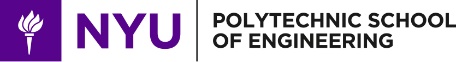 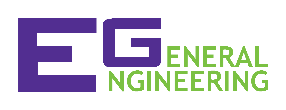 